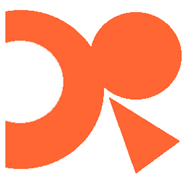 DRCADODDINGTON AND ROLLO COMMUNITY ASSOCIATIONConfidentiality Policy This policy was agreed by DRCA Trustees on 11th September 2013. All DRCA policies are reviewed every three years (or earlier if the law changes). This policy will be reviewed again in September 2021. DODDINGTON & ROLLO COMMUNITY ASSOCIATION LTD CHARLOTTE DESPARD AVENUE BATTERSEA LONDON SW11 5JE0207 720 0335www.drca.co.ukCharity Number: 1093601Company Number: 1710313About Doddington & Rollo Community Centre The Doddington & Rollo Community Centre is a charity that has been serving Battersea and the wider Wandsworth community since 1983. We aim to promote opportunities for education in training and employment and to provide in those areas facilities for recreation and community activities.During this it has moved from being substantially grant aided to be financially self-sufficient for day to day running costs thus ensuring that the DRCA can plan ahead without the uncertainty of funding cuts threatening its future.Doddington & Rollo Community Centre’s Confidentiality Policy Doddington & Rollo Community Centre’s (DRCA) Board of Trustees recognise its overall responsibility for ensuring that DRCA complies with its legal obligations. This policy applies to all staff and volunteers of the Doddington and Rollo Community Association. The data covered by the confidentiality policy includes information about: DRCA, for example, its plans or finances.Other organisations.Individuals, for example, users, volunteers and staff whether recorded electronically or in paper form.All staff, volunteers and others who work at DRCA must respect the need for confidentiality of information held about anyone who comes into contact with the charity, and about any charity business. This is expected to continue even when contact has ceased with this person, and when the volunteer or staff member no longer works for DRCA.This policy should be read in conjunction with DRCA’s Data Protection Policy and Privacy Policy.The policy is endorsed by the Doddington & Rollo Community Association’s Trustees and will be reviewed annually to make sure it remains relevant and appropriate to the needs of DRCA: its staff, volunteers, users and visitors. This Confidentiality policy is freely accessible to all. Information about individualsDRCA is committed to ensuring confidential services to all individuals. The confidentiality is between the individual and the organisation, not the members of staff delivering a particular service. This means that members of staff will share information, where appropriate, with other team members. Confidential information will not be sought from a client unless expressly in the interests of that client, i.e. to enable a better service delivery.Information will only be passed to another agency or to other individuals outside of the charity with the consent of the client, where possible this will be with written consent. If a member of staff or volunteer intends to get information from another agency to help the client or to refer them to another agency then this must be explained to the client and their permission given. No personal information about staff, volunteers or users will be given to any third party including a member of their family, without the consent of the client. Information will only be divulged on a “need to know” basis. Information will be treated in confidence and will not be divulged to anyone outside the organisation except where extenuating circumstances exist (see below).  However, in order that we can provide the best possible help to our users it may be necessary to share information with a manager or colleagues within DRCA. All users are entitled to privacy and will be made aware that they can specifically request to be seen in private. In no circumstances should details of a client be discussed by anyone outside of the organisation or in an open plan area in such a manner that it is possible to identify the client. Staff and volunteers should take due care and attention when speaking to users and using the telephone, fax, email or other online communication modes. No client should be able to hear a conversation or personal details of another service user.Use of client information for publicity, reporting or training purposesDRCA does need to be able to give information where appropriate about the impact of its services. If one of our services has an outcome which would provide useful material for publicity, reporting or training purposes, then wherever possible the permission of the client will be sought before the story is told to anyone else. If permission cannot be obtained then any details that would enable identification of the client to be made will be changed and anonymised.Limits to client confidentialityIn certain circumstances DRCA reserves the right to break confidentiality should this be deemed necessary. These circumstances include:If a member of staff believes that a client could cause danger to themselves or to others. If a member of staff suspects abuse or has knowledge of abuse.If the client gives information which indicates that a crime has been committed.If disclosure is required by law, for example, by the police.If a person is felt to lack the mental capacity to make a decision. In such cases staff or volunteers will discuss with a manager and they will only act in the client’s best interest.If the client gives information which indicates a possible terrorist threat.The decision on whether to break confidentiality will be decided on a case by case basis and always in conjunction with a Project Manager and/or DRCA’ Director.Access to dataThis Policy operates on a “need to know” basis and apart from staff and volunteers in the office of DRCA, no-one will have access to client or organisational information unless it is relevant to the service or their work. All users have the right to request access to all information stored about them, and have a right to see a copy of this confidentiality policy on request. If any party concerned has a sensory or physical impairment, efforts should be made to ensure that all aspects of this policy and exchanges between parties are understood.Significant breaches of this policy will be handled under DRCA’ s disciplinary procedures.Evaluation and MonitoringAll staff and volunteers will be given a copy of this policy when they join DRCA, as part of their induction pack, and will sign the confidentiality statement that they will abide by this policy. DRCA will ensure that all staff and volunteers are trained in the application of this policy.  Appendix 1:  Doddington & Rollo Community Association’s confidentiality statement for staff and volunteers When working for Doddington & Rollo Community Centre (DRCA), you will often need to have access to confidential information which may include, for example:Personal information about individuals who are supporters (e.g. funders, in-kind supporters) or otherwise involved in the activities organised by DRCA.Information about the internal business of DRCA.Personal information about colleagues working for DRCA.DRCA is committed to keeping this information confidential, in order to protect people and the organisation itself.  ‘Confidential’ means that all access to information must be on a need to know and properly authorised basis.  You must use only the information you have been authorised to use, and for purposes that have been authorised.  You should also be aware that under the Data Protection Act 1998, unauthorised access to data about individuals is a criminal offence.You must assume that information is confidential unless you know that it is intended by DRCA to be made public.  You must also be particularly careful not to disclose confidential information to unauthorised people or cause a breach of security.  In particular you must:Not compromise or seek to evade security measures (including computer passwords).Not gossip about confidential information, either with colleagues or people outside DRCA.Not disclose information unless you are sure that you know who you are disclosing it to, and that they are authorised to have it.If you are in doubt about whether to disclose information or not, do not guess. Withhold the information while you check with an appropriate person (your Line Manager and/or the Data Protection Officer, Justin O’Kello) whether the disclosure is appropriate.Your confidentiality obligations continue to apply indefinitely after you have stopped working for the Doddington and Rollo Community Centre I have read and understand the above statement.  I accept my responsibilities regarding confidentiality.Signed:		Name: Date: 